Cartes de propriétés 
pour le coffre à figures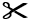 A 3 côtésA 4 côtésA plus de 
5 côtésA 3 
sommetsA 4 
sommetsA 5 
sommetsA 0 
sommetTous les côtés ont la même longueurA 2 côtés de la même longueurN’a pas de côtés droitsEst un 
triangle